Dictées de motsDictées préparéesCM2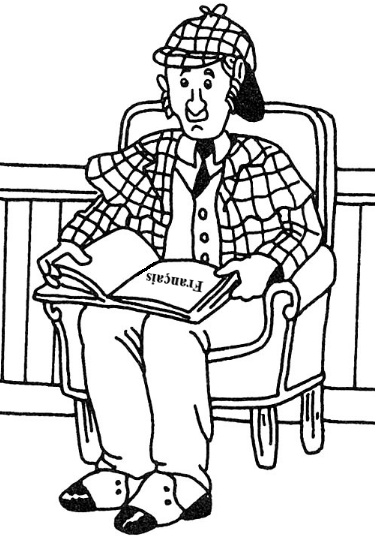 CM2 : Les mots invariables à connaîtreCM2 0 : Progresser en orthographeDictée préparée n°0 : En rentrant chez lui, il range ses affaires et allume la télévision. Il regarde un documentaire. Il déguste une boisson bien fraîche et grignote quelques gâteaux. Il prend un repos bien mérité !CM2 1 : Progresser en orthographeListe de mots n°1 :Dictée préparée n°1 : Le marteau d’orPierre écrit un roman dont le héros poursuit un rêve dangereux, retrouver le marteau d’or. Son héros est armé d’un simple canif et va parcourir la jungle amazonienne. Huit étapes doivent le mener à son but. Il doit d’abord découvrir les sept parties du corps de la grande statue avant de retrouver le marteau : pieds, jambes, mains, bras, épaules, dos et tête. Une fois la statue reconstituée, la trappe s’ouvrira enfin. Quelle aventure !CM2 2 : Progresser en orthographeListe de mots n°2 : Dictée préparée n°3 : Fin septembreFin septembre, c’est le moment pour le cultivateur de mettre au repos ses champs. Bientôt, il devra rentrer bœufs, vaches et veaux à l’étable. Aujourd’hui, le ciel est relativement calme. Le vol d’une hirondelle nous détourne les yeux. Ce spectacle rustique nous rappelle que c’est bientôt l’hiver. Près de la mare, on entend la douce mélodie des grenouilles qui coupe le silence. Quel admirable tableau !CM2 3 : Progresser en orthographeListe de mots n°3 : Dictée préparée n°5 : Drôle de meurtreLe mobile du meurtre reste flou. Seule une médaille manque. Cette médaille est habituellement accrochée au mur du bureau au-dessus du piano à queue. La police s’interroge. Pourquoi justement cette pièce rare ? Le témoin ne sait rien. Il est en charge de la propreté de la propriété. Il peut juste dire que le propriétaire est un homme gentil, sans dette connue qui joue à merveille du piano. CM2 4 : Progresser en orthographeListe de mots n°4 : Dictée préparée n°7 : Le secretAfin de mieux garder son secret, le valet garde dans les draps de son lit une petite bourse. Il a pour métier de garder la propriété du roi quand celui-ci est absent. Il se sent alors vivant, seul au milieu du château. Il peut alors ouvrir son petit sac et contempler sa graine de peuplier doré. Il la garde depuis son enfance. Il était encore un gosse lorsqu’il l’a reçue du jardinier du parc. Depuis, il attend le jour où il pourra la semer.CM2 5 : Progresser en orthographeListe de mots n°5 : Dictée préparée n°9 : Les InuitsIl est neuf heures, heure locale. Vite il faut avaler une boisson avant de monter dans l’avion. Cet hiver, les vacances se passent au pays des Inuits. De nouveau, mes parents m’emmènent vers un univers inconnu. Devant nous une étendue infinie de glace. En bas, on aperçoit un igloo et quelques Inuits qui nous souhaitent la bienvenue. Parler avec ces hommes, comprendre leur mode de vie, à mon âge, quelle joie !CM2 6 : Progresser en orthographeListe de mots n°6 : Dictée préparée n°11 : Notre filmAujourd’hui, il faut redoubler d’attention. En effet, c’est la préparation du spectacle de Noël. Nous allons pouvoir montrer nos talents de créateur. Cette année, nous avons décidé de préparer notre propre film comme au cinéma. Tout démarre dans une roulotte, dans la forêt, où vit le Père Noël. Puis, nous enchaînons sur des gros plans des jouets. Et nous finissons sur la distribution des cadeaux aux enfants du quartier.CM2 7 : Progresser en orthographeListe de mots 7 : Dictée préparée n°13 :Une ascension dangereuseAprès l’ascension de la montagne, Paul était épuisé. Quand il arriva au sommet et qu’il marqua sa position, il soupira. Généralement, il allait bien plus vite quand il était à la recherche de l’exploit. Mais aujourd’hui, la tempête ne lui avait pas permis de progresser comme il l’avait prévu. Face au danger des vents violents, il avait fait un détour qui lui coûta de précieuses heures.CM2 8 : Progresser en orthographeListe de mots n°8 : Dictée préparée n°15 : Une triste destinéeL’architecte du royaume décidera probablement de construire son nouveau château sur le terrain qu’il vient de recevoir. Le vigoureux arbuste sera sacrifié pour la princesse. Sa destinée ne se fera pas dans le petit bosquet près de la nouvelle auberge. La tâche du bûcheron sera de l’abattre. L’hermine qui vit ici, sera elle aussi sacrifiée pour servir de parure au roi qui aura la conviction de faire une bonne action.CM2 9 : Progresser en orthographeListe de mots n°9 : Dictée préparée n°17 :Le lutinUn pigeon se posa au milieu du parc, il évita la flaque d’eau. Sur son dos, un petit lutin souriant tenait un rouleau de papier luisant. Il descendit de l’oiseau et se mit à raconter à haute voix ce qui était écrit sur la feuille. Tous les gens qui se trouvaient là, s’arrêtèrent. Ils écoutèrent tous la mission du lutin. Il ne devait pas tarder à ramener une princesse pour le prince du royaume enchanté qui était souffrant. CM2 10 : Progresser en orthographeListe de mots n°10 : Dictée préparée n°19 :Une journée de pêcheLe propriétaire du bateau était en approche. Il allait partir pour une journée de pêche. Le marin espérait ramener de nombreux poissons dans ses filets. Mais avant de partir, il devait vérifier ses liens. Après avoir contrôlé la température et la vitesse des vents, il était prêt au départ. Il savait qu’il se déplacerait doucement, au ralenti afin de déposer tous ses casiers. Puis, il partirait en haute mer pour ramener les gros poissons qu’il pourrait savourer au repas du lendemain.CM2 11 : Progresser en orthographeListe de mots n°11 :Dictée préparée n°21 : L’anniversaire de SamuelNous avons fêté les un an de Samuel. Ce petit bonhomme poussa un cri de joie en voyant arriver tous les paquets dans les bras de sa mère. Il avait surveillé tout le repas les invités pour savoir quand on lui offrirait ses précieux cadeaux. Quand il ouvrit ses présents, un grand malheur arriva. Il n’y avait pas les crayons que Samuel attendait. Il avait reçu des clés en plastique qui faisaient un drôle de bruit, quelques sous et beaucoup d’habits. Franchement, sa maman n’avait rien compris.CM2 12 : Progresser en orthographeListe de mots n°12 : Dictée préparée n°23 : Le massifDevant cet espace vide, je suis allé chercher le jardinier. Il devait me bâtir un massif fleuri remplissant tout l’espace. Il sembla troublé devant cette tâche mais, une flamme l’envahit et sous mes yeux, il se mit à construire son chef-d’œuvre. J’ai été transporté par cette facilité à constituer ce parterre, il fit des choix judicieux pour le décorer. Du coup, je pris ma chaise et mon chevalet et je me mis à peindre. Mes gestes étaient fluides et en quelques heures moi aussi j’avais mon chef-d’œuvre.CM2 13 : Progresser en orthographeListe de mots n°13 : Dictée préparée n°25 : Les vacancesL’écolier était studieux et pendant les vacances de printemps, il avait décidé de suivre un calendrier précis de révisions. Il ne voulait pas se détourner de sa tâche. Cet enfant solitaire aimait à ses temps libres jouer du piano. Sa grand-mère toujours prête à couper la monotonie des révisions de son petit-fils l’emmena au jardin pour planter les graines qui permettront plus tard de récolter de bons et gros légumes. Et puis, il se mit à pleuvoir et le petit garçon retourna dans la maison pour jouer un air mélodieux sur le piano du salon.CM2 14 : Progresser en orthographeListe de mots n°14 : Dictée préparée n°27 : Le magicienAvec ferveur, le magicien enseignait son art. Il était grandiose. Il déchirait en deux une serviette en papier et en un coup de baguette magique, elle se transformait en un million de petits confettis. Ce tour engendrait la stupéfaction de ses spectateurs ravis qui l’encourageaient sans répit. En moyenne, il faisait une dizaine de tours prodigieux tous différents. Il se cachait derrière un grand imperméable et quand il en sortait, il était habillé en prince. Dernièrement, il avait créé une nouvelle composition où il faisait disparaître son assistante. Quel magicien !CM2 15 : Progresser en orthographeListe de mots n°15 :Dictée préparée n°29 : La chèvreLa chèvre était attachée à son poteau depuis deux jours déjà et les envies de liberté n’étaient pas loin. Elle faisait de petits sauts pour essayer de se détacher en vain. Le sort semblait en être ainsi, elle resterait toujours isolée au pied de son poteau. Quand tout à coup, un tourbillon arriva et emmena le piquet rompant la corde sur son chemin. La petite chèvre était libre mais, totalement désorientée. Elle décida de grimper dans la montagne pour trouver un abri dans un roncier.AcombienhabituellementousansàcommehélasoùselonafincommenthierPsiailleursDhormisparsitôtainsid’abordhorsparce quesoitalorsdansIparfoissoudainaprèsdeiciparmisousassezdehorsJpartoutsouventau-dessousdéjàjadispassubitementau-dessusdemainjamaispendantsuraujourd'huidepuisjusqu’àpeusurtoutauparavantdèsjusquepeut-êtreTauprèsdésormaisjusteplustantaussiderrièrejustementplusieurstantôtaussitôtdessousLplutôttardautantdessuslàpourtellementautrefoisdevantloinpourquoitôtautrementdirectementlongtempspourtanttoujoursautourdonclorsprèstout à coup avantdontlorsquepresquetrèsavecdu coupMpuistropBEmaintenantQVbeaucoupenmaisquandversbienencoremalgréquevitebientôten effetmieuxquelquefoisvoiciCenfinmillequelqu’unvoilàcarensuitemoinsquivolontierscecientreNquiconquevraimentcelaetnaguèrequoicependantGnéanmoinsRchaqueguèrenirienchezHOSle portune alléeaimerouvrirl'épaulele cortègeune caisseun bergerla soiréehuitle prochainun morceaudangereuxdécouvrirtendrementun canifle marteaule dosune invitationun claironle cadeaula marchandiseun muscleune hirondellela surfaceréfléchiradmirablela foirele désordrefixerustiquele bœufun vestonégalementrelativementmordreles yeuxune explicationla jeunesseune mélodiesecourirune demoiselleun spectaclel'infirmierune fonctionle souperun menuisierla perfectionle faucheurle cultivateurdigneun promeneurseptembrele calmeredouterle jeuvôtreune marele volun veaule tempsune chutecharmerla vertudépendrededanstaire (se)la médaillel'huilebêteredireun pinsonle duvetla moraleun plâtrele renouvellementle pelagele rizun grainune dettele manquetrouverle témoinun fourneaula fureurle pasla policele poumonplairecoucher (se)la propretéun pianola veillevisiterle domicilebientôtune démarcherépartirun mobileapprocherun régimentcopiercourageusementla consolationsentirla propriétémoindreun secretactifactivele valetune terreurle bruitle lendemainle chaumeétudierlourdlourdesemerle pontfendrenormalun peupliervivantun soupirsinistreun gossedontmenerle parcremonterle drapdiviserun tonneaulorsqueune meuledétruirel'enfanceun personnageun centimeune bougiepêcherlécherun montune causele tapisle curéune boissonla cabaneune partbas (se)le marchéune bêchele tapagenouveaule couavalerparlerle passécourirla loiune bassela sommel'âgeenfermerun étudiantdivin (e)un porcreculersauverla voileune criseune étenduele coureurneufla bontéune injureménagerle localla garniturementirardentla moissonun avantagele tricotun sacrementsixretentirun monumentmaigredélicatcultiverle créateurredoublerbonsoirun boucherle charbonnagegravercontentéclaterla paixun mètrepartagerréparerle chauffeurramenerétroitle cinémasubirun êtredébordermaternelune galeriegravirune attaquemontrergarderle besoinobéirla roulottedistraitsoignerle congérecherchercurieuxle voletune femellele linpuissantla rentréeun détourdénudé (e)une grangele principesoupirerun ravagegénéralementle soinune sourcela rechercheclassiquele blocle noyerun endroitune indicationle défenseurle contrairela positionfinalementprierla chausséeurgentles préparatifsle jamboncelui-cicelle-ciaimablele cerisierla tempêteprésenterune distractioninstructifbrusquementla cigarettela satisfactioncinquanteune destinéela nouvellela convictionvigoureuxsacrifierun acheteurla protectionun arbustele bienfaiteurune aubergesatisfaitla dentellele couverclela princesseun bosquetle royaumeprobablementle terrainun architectedéciderdonnerhumideune expositionparle châteauune tâchela parurebénirla coiffurela foiun porte-plumerecevoirun doigtle ballonla nourriturecouvertluisantun picriderattendrele milieuraconterun poussinla règleaspirerécritle boutune questionle manteaula façonle montantun loisirle bénéficeun bonnetsouriantle manuelun lutinle rouleaubouderune flaqueles genssouffrircauserle caractèrele chérirondtarderla missionle prisonnierun atelierle pigeonle profitun traitementposerfermerle couloirlabourerralentirattribuerdéplacervénéreroffrirchangerdoucementreligieuxle défautun présidentle filetune approchela bananenombreuxun humainrégulierle gendarmeroyalle flaconun brindevinerle propriétaireun lienl'officeune grottele saulesurgirsavourerremercierétendrevérifierl'éternitérecouvrirla températuredisposerun buissonlogerpiquerfruitierenseignerfranchementun bleuetsurveillercontrariersuspendreune centainela franchiseterrestrela cléla distinctionla clefréellementl'ivresserejoindreconformémentle feuillageconclureun crayonactuellementun soule criprincipalementsaleun anrouxla filele vicele foieun filla collinedurune tracele péchéun malheurfêterpieuxestimerune îlebâtirla flammeun choixla chairun massiféviterprocurerune conférenceprofiterplierune grappeconstituerépaulerétourdieuxenleverun désiragirremplacerla défensecouverfraistransporterappartenirun officierviolentremuerfameuxune pensionsienun pavédécorerbossuun poiltroublerceciun autelpeindrele gestel'espacele ralliementcalmerle pompierla blessurela violencelégerobtenirl'imaginationrevêtirrépétermiencreuxsolitaireun cadrandétournerles vacancesconvertirla souffrancepeserl'auroresitôtla grand-mèreverserl'appartementmélodieuxmonotonesignerune imprudencestudieuxun agrémentranimerseulementpleuvoirun éléphantune graineun incendiela sèvele calendriermaintenantla forêtprodigieuxprotégerdéchirermalheureusementencouragerdérangerl'enseignementun imperméablel'abondanceactiverl'inquiétudejoyeusementgrandioseun terrierune étagèrel'intelligencela ferveurinfinimentla compositionune expéditioninerteautantla faiblesseune administrationlequella servietteune moyennele centimètredescendrele mensongeindispensablela stupéfactionla fièvreveloutéunirdernièrementivreun avisbriserle gouvernementadorerle poteaugrâcela véritémignonla chèvreisolerle patronagela lenteurhumbleinviterdurantblonddétacherproposune noixcélestele chauffageamicaltantaccordertromperpersonnelhonteuxtrouerfatalun orangerun sautl'ivoirevengerun tourbillondemanderinformerdélicieuxun sortfigurerune commandeparticiperun épouxlonger